Famous Georgians of the American RevolutionExtra Notes:Elijah ClarkeAustin DabneyNancy Hart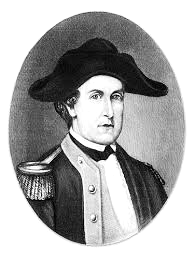 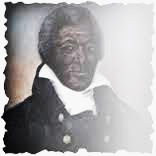 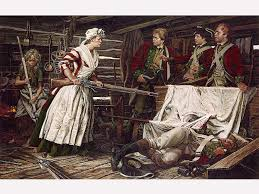 